Zrenjanin,  20.04.2018.     								           Del. broj:   13 – 681O B A V E Š T E N J E broj 1 o izmeni KD            Opšta bolnica «Đorđe Joanović» Zrenjanin, kao naručilac u otvorenom postupku JN 14/2018 –HIRURŠKI MATERIJAL, obaveštava potencijalne ponuđače da je izvršena prva izmena konkursne dokumentacije i to:(SVE IZMENE OZNAČENE SU ZELENOM BOJOM)-  Na strani 18, u partiji broj 3 – Rukavice pregledne, stavka broj 2, MENJA SE jedinica mere, te umesto PAR sada stoji KOM.	                                        Komisija za JN 14/2018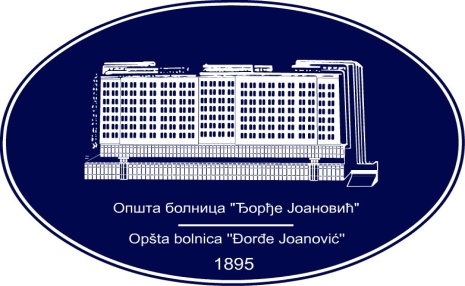 REPUBLIKA SRBIJA - AP VOJVODINAOPŠTA BOLNICA “Đorđe Joanović”Zrenjanin, ul. Dr Vase Savića br. 5Tel: (023) 536-930; centrala 513-200; lokal 3204Fax: (023) 564-104PIB 105539565    matični broj: 08887535Žiro račun kod Uprave za javna plaćanja 840-17661-10E-mail: bolnicazr@ptt.rs        www.bolnica.org.rs